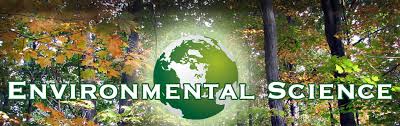 	Extra Help  * Block 3 Room 2216	      * Every Morning :7:00-7:30	       *Tues and Thurs after school					Email connellyk@middletownk12.org			Webpage http://connellysbiocorner.weebly.comThe Academic Year at a GlanceText Book-Holt: Environmental Science (available to read on-line and classroom copies)Daily Materials20% Quarterly Exams60% Assessments (tests, quizzes)20% Assignments  (CW, HW, checks)1st Marking Period2nd Marking Period3rd Marking Period4th Marking PeriodUnit 1: Introduction to EcologyUnit 2-WaterUnit 3: AirUnit 4: Human PopulationsUnit 5: LandUnit 6: EnergyUnit 7: Energy ConservationsRequired	SuggestedChromebook (once assigned)Colored Pencils and/or MarkersRinger Binder (at least ½ inch) and paperHighlighter Markers (2 or 3 colors)Pens and Pencils (multiples)Notecards (3” x 5”)Ear buds or headphones